附件交通说明地址：广东省云浮市迎宾路市政府后侧总机：0766-8988688交通方式：自驾车导航：云浮迎宾馆云浮东站：（1）云浮东站公交站乘坐8路/11路公交车，往城西客运站方向乘坐21站，到锦绣路公交站下车，步行2.1公里，全程预计1小时20分钟；或到浩林西路站下车，转乘2路公交车，到雄盛大饭店公交站下车，步行1.2公里。（2）云浮东站下车后，打车约25分钟到达，交通费40元左右。云浮汽车客运站到云浮迎宾馆的线路：云浮汽车客运站：（云城区兴云东路）到云浮迎宾馆约3.1公里（1）云浮汽车总站乘坐2路公交车，往镇安镇政府方向乘坐7站，到雄盛大饭店公交站下车，步行1.2公里，全程预计用时40分钟； （2）云浮汽车客运站下车后打车约10分钟到达，交通费12元左右。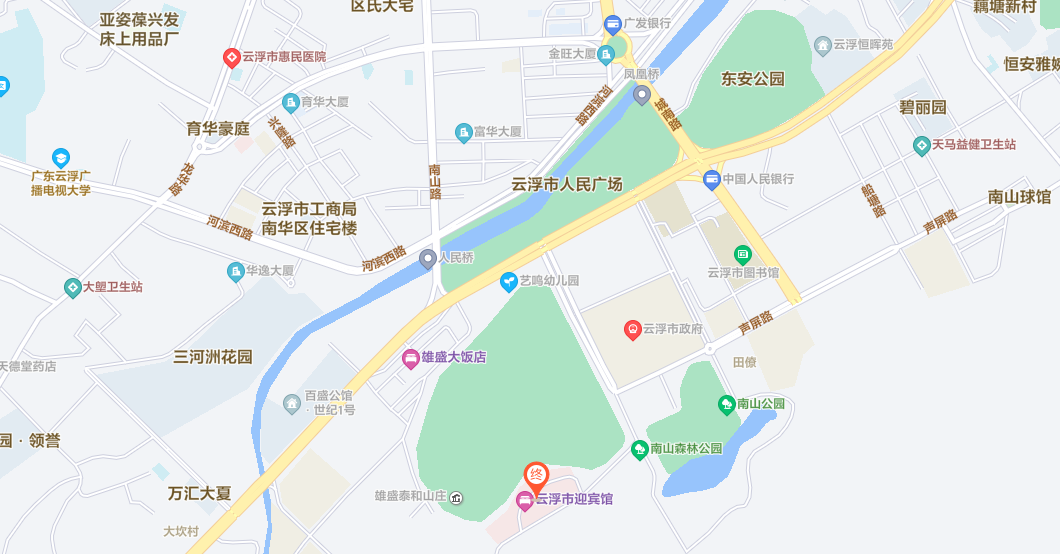 